Информация об обращениях граждан, поступивших в Администрацию Артемовского городского округа за 2 квартал 2020 годаЗа 2 квартал 2020 год в Администрацию Артемовского городского округа  поступило 263 обращений (за 2 квартал 2019 года – 377), из них:- в письменной форме – 233 обращений (за 2 квартал 2019 года – 343),- в устной форме – 0 обращений (за 2 квартал 2019 года – 24),- в электронной форме – 30 обращений (за 2 квартал 2019 года – 10).Динамика поступления обращений граждан с разбивкой по месяцам (представлена на Диаграмме 1):Диаграмма 1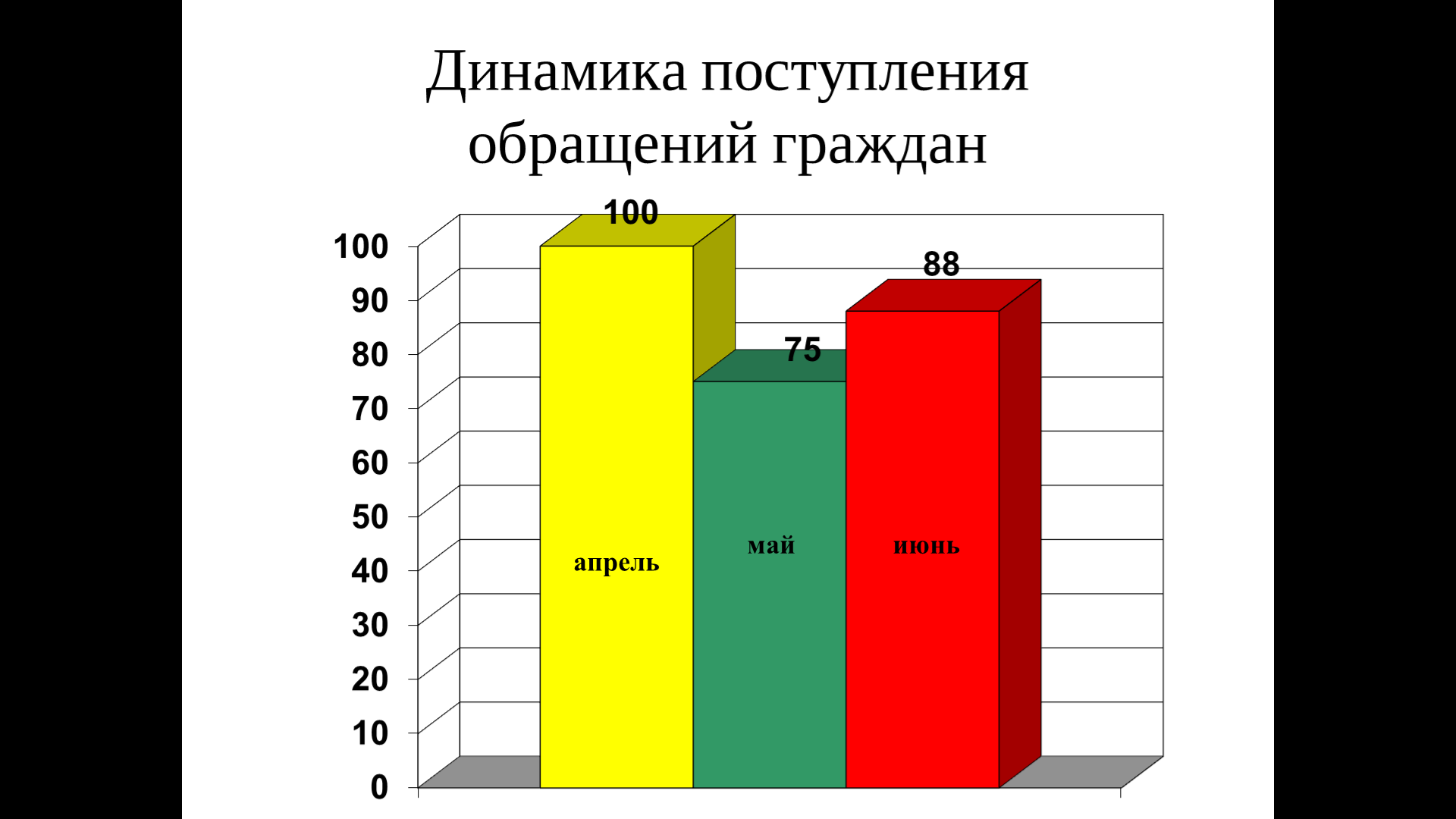 Наибольшее количество обращений во втором квартале 2020 года поступило от жителей, проживающих в городе Артемовском (163 обращений), что на 42% меньше чем в АППГ (283 обращений). Информация об обращениях граждан, проживающий в сельских населенных пунктах представлена на Диаграмме 2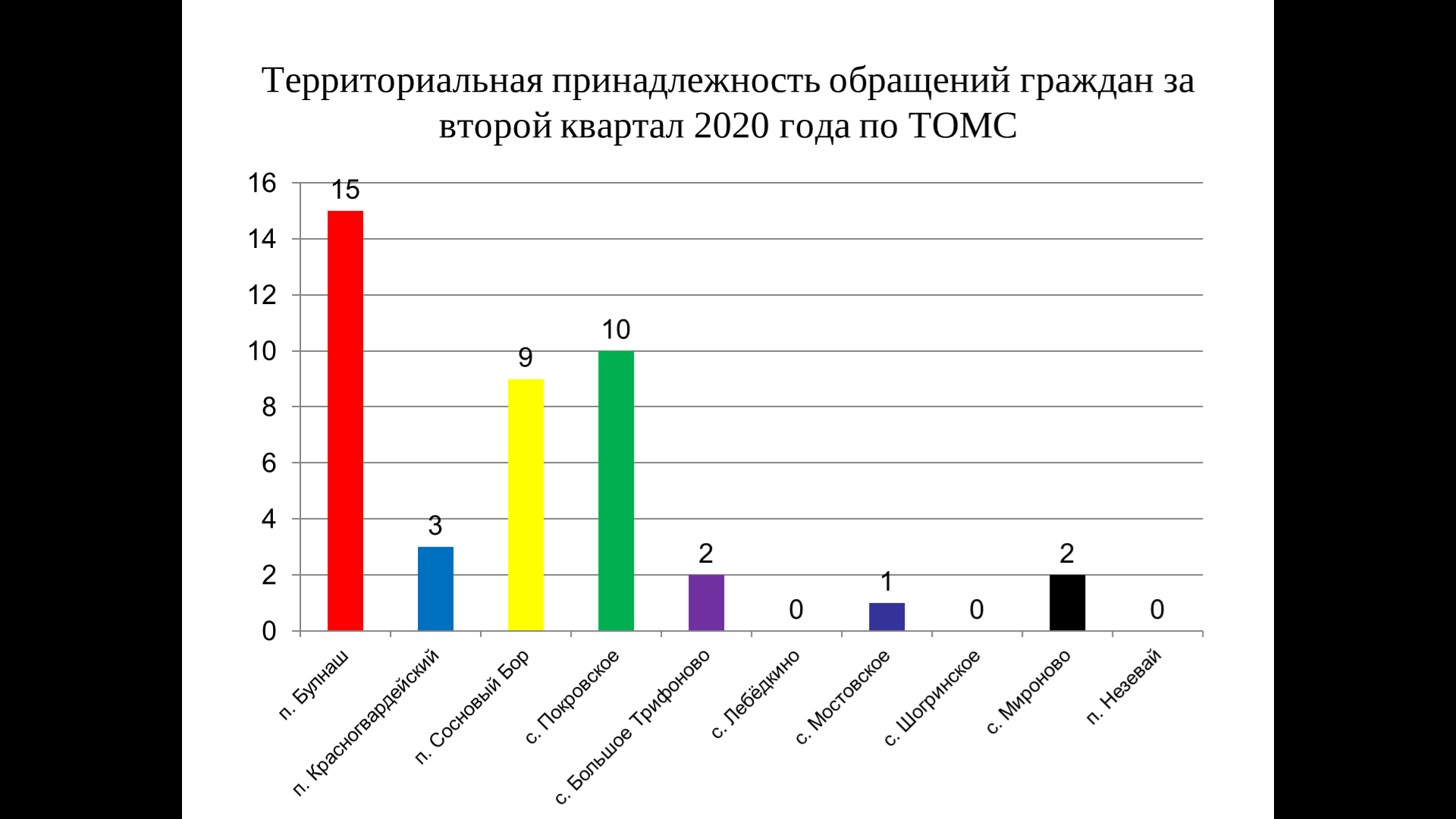 Диаграмма 2Информация по тематическим разделам обращений гражданПо результатам анализа вопросов, содержащихся в обращениях граждан, поступивших в адрес Администрации Артемовского городского округа, наибольшее количество обращений, в соответствии с Типовым общероссийским тематическим классификатором обращений граждан, утвержденным Управлением Президента Российской Федерации по работе с обращениями граждан и организаций, приходится на сферы экономика 60% от общего количества обращений и жилищно-коммунальная сфера 26%.Структура вопросов граждан с разбивкой по тематическим разделам за 2 квартал 2020 года представлена на Диаграмме 3.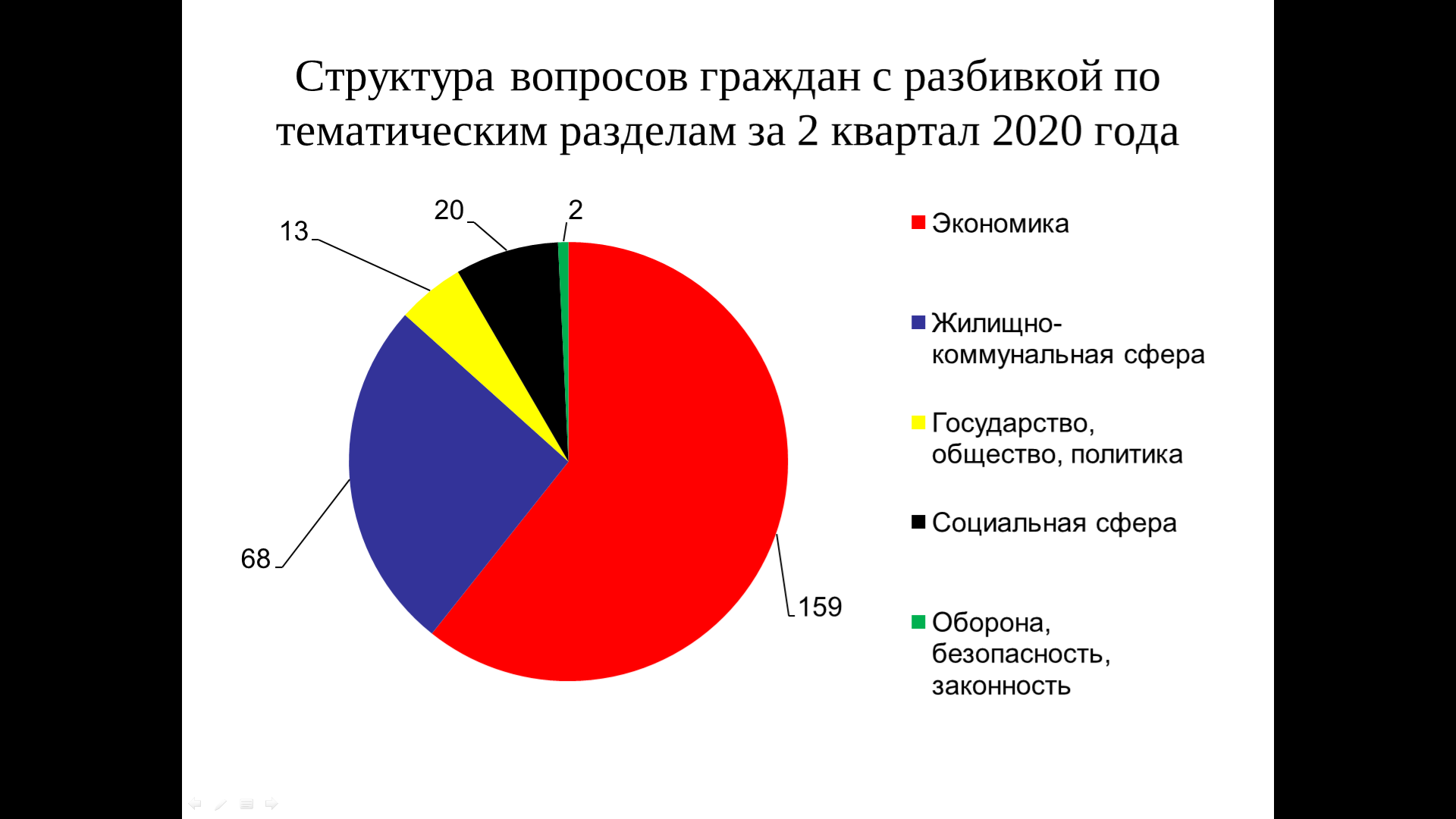 Диаграмма 3Результаты рассмотрения обращений гражданВсе 263 обращений рассмотрены, в том числе решено положительно 146 (55%), разъяснено — 114, перенаправлено по компетенции — 3.Информация об обращениях граждан, содержащих сообщения о фактах коррупцииЗа 2 квартал 2020 года в Администрацию Артемовского городского округа обращений по факту коррупции не поступало. апрельмайапрель1007588ПериодЭкономикаЖилищно-коммунальная сфераГосударство, общество, политикаСоциальная сфераОборона, безопасность, законность2 квартал 2019 года27151151512 квартал 2020 года1596813202